Certificate of Authenticity Registration Number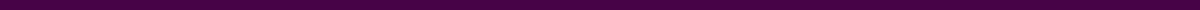 IntroductionA Certificate of Authenticity Registration Number is a unique identifier assigned to artworks, prints, collectibles, and other valuable items to verify their authenticity. This number is crucial for tracking and verification purposes, helping to prevent forgery and ensuring the item's provenance. Understanding the format of this registration number is essential for artists, collectors, and galleries alike.Standard Format of a Registration NumberWhile there is no universal standard for the format of a Certificate of Authenticity Registration Number, most systems follow a structured approach to ensure uniqueness and provide detailed information at a glance. A typical registration number may include the following components:Prefix: Indicating the type of item or the issuing institution (e.g., "ART" for artworks, "PRNT" for prints).Year of Issue: The year the certificate was issued, usually in four digits (e.g., 2024).Artist’s Initials: The initials of the artist or creator. If the artist’s name is John Doe, the initials could be "JD."Edition Number: For limited edition items, indicating the item's number within the edition and the total number of items (e.g., 001/100 for the first item out of a hundred).Unique Serial Number: A unique set of digits or characters that provides a distinct identity to each certificate (e.g., 56789).Example FormatsGiven these components, a Certificate of Authenticity Registration Number could take various forms, depending on the specific practices of an artist, gallery, or institution. Here are a few examples:ART-2024-JD-001/100-56789PRNT2024JD100567892024-JD-PRNT-001/100-56789Key ConsiderationsUniqueness: Each registration number must be unique to prevent duplication and ensure the authenticity of each item.Consistency: Using a consistent format makes it easier to manage and verify the authenticity of items, especially for artists or institutions with large volumes of work.Security Features: In addition to the registration number, certificates often include other security features like holograms, watermarks, or QR codes to further authenticate the document.ConclusionThe Certificate of Authenticity Registration Number plays a critical role in the art and collectibles markets, providing a reliable method for verifying the authenticity and provenance of valuable items. While the format can vary, the inclusion of key elements like the prefix, year of issue, artist’s initials, edition number, and a unique serial number is common practice. Whether you are an artist issuing a certificate or a collector verifying an item's authenticity, understanding the format and importance of the registration number is essential.